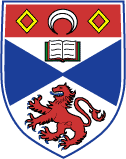 Details of the Person Injured or Involved in the Accident, Dangerous Occurrence or Near MissFull Name of Personinvolved in incident,		Address plus		Age		Post CodeAnd Telephone 		 Sex (M or F)NumberOccupation of Injured Person or Status if not an Employee (e.g. Resident, Visitor)Nature of Injury or incident (e.g.  Broken arm, bruising or fire)Management             	No Action taken	 First Aid Only	    	Advised to see Doctor(Please tick appropriate 	     Ambulance Called          	Casualty Taken 			Admitted to Hospital forboxes)   		to Hospital	               more than 24 Hours                                                Other (please state actions)Account of Accident, Dangerous Occurrence or Near MissDescribe what happened, where and how. In the case of an accident, state what the injured person was doing at the time.In the event of the casualty being absent from normal duties, please fill in the date of the first absence and date of return to workDate off work	  Date of Return to Work                                          Not yet returned from Work                    Returned to work on full duties                      Returned to work on modified duties		                                    (if YES, attach details on separate page)Remedial Action Taken  (to be completed by the School / Unit)(Note: All incidents, other than minor incidents, will require a full accident investigation form to be completed), Name of person making report	......................................	Signature  ......................................	Date  ……………………Name of Safety Co-ordinator (or Depute) ................................. Signature  .....................................	Date  ……………………Name of Safety Co-ordinator (or Depute) for at workplace if different from aboveName of Safety Co-ordinator	.....................................	Signature  .....................................	Date  ……………………To Be Completed by EHSS 